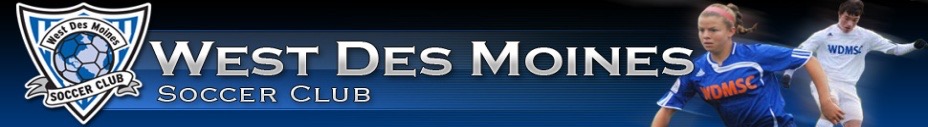 Agenda for the West Des Moines Soccer Club Board MeetingJanuary 26th, 2022Meeting held at Goldfinch Realty (1741 Grand Ave, WDM)Attendance: Kevin Johnston, Adam Schnieders, Janell Mikels, Seth Doup, Matt Homonoff, John Kennedy, Ross Moffat, Kayla Tiry Ortiz (Virtual)Guests: Ross Moffat Meeting commenced:  6:35 PMApproval of November Annual Minutes:  J. Mikels motioned; M. Hommonoff Seconded; approved. Old News: Soccer Equipment Donation/Can Play – AdamCan Play Sports (merger of Opportunity on Deck and Courage League Sports)Consider potential partnership with Can Play to see if there might be synergyNew News:Sporting Program Report – Rich/Ross Spring registration (Ross)Timeline built out; initial numbers were provided to Kevin.Social media postings coming up targeted to different player levelsNew website upcoming may helpCoaching Manual will be fully integrated for the springLooking at Team Snap for Rec soccer to address communicationsProposal to provide a shirt for coachesUpdate re Winter TrainingsDiscovery PhaseUltimate TrainerAcademy nights on FridaysGreat number of kids, going very wellECNL  - Update on Fall 2021Positives:Competed at a higher level than we expectedGreat exposure for the players at that levelNegativesThe expense with all the travelingGrimesPlexDelays in Grimes receiving the property donation; put certain development aspects on hold.Recreational Update – KaylaCurrent Reg numbers174 – Developmental150 – Rec60 – AcademyRegistration ends February 18thSeth moves for a late fee ($25) for fall; Matt 2nds. Unanimously passes.Back to soccer night – have Valley Stadium on April 3rd (3-6 PM)Committee formed with Kayla, Matt, and Seth; planning to seek membership volunteers.Seeking vendors at eventFood trucks outside (no food inside)Director of Recreation Report – MattComment regarding the quality of emails going out this season in terms of information for registration and coaching.Director of Properties Report – AdamTim’s ContractRaccoon River Field RepairsPedestrian BridgeHotel/MotelApplication went into City of WDM in DecemberSpring Planning MeetingsComing up with TimSpring Clean Up/March ProjectsDirector of Competitive Report - JanellSecretary Report – JonathanCyber Policy – Jonathan to follow up with BillyPresident's Report – KevinDirector of FundraisingChic-Fil-A deal completed; awaiting gift cards (which do not expire)Jessica will be stepping down from board for personal reasons. We will need to look for a replacement.Sporting Iowa Board OpeningKick If Forward Mini PitchRaccoon River LeaseWDMSC Annual Presentation (Submittals)Membership surveyProposal to run survey again after spring seasonNeed to nominate someone for Sporting Board to replace Jessica. Adam nominated Kevin; Seth seconded. Unanimous vote (Kevin abstained). Treasurer's Report – SethAdjourn:  10:30 PM